                                                 Expressive Arts and Design EYFS                                                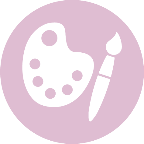 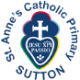                                                  Expressive Arts and Design EYFS                                                                                                 Expressive Arts and Design EYFS                                                3 and 4 year oldsReceptionEarly Learning GoalsExplore different materials freely, to develop their ideas about how to use them and what to make. Explore, use and refine a variety of artistic effects to express their ideas and feelings. Creating with MaterialsSafely use and explore a variety of materials, tools and techniques, experimenting with colour, design, texture, form and functionShare their creations, explaining the process they have usedMake use of props and materials when role playing characters in narratives and stories.Develop their own ideas and then decide which materials to use to express them. Return to and build on their previous learning, refining ideas and developing their ability to represent them. The Natural World Explore the natural world around them, making observations and drawing pictures of animals and plants;Join different materials and explore different textures.Create collaboratively, sharing ideas, resources and skills.Fine Motor Skills Hold a pencil effectively in preparation for fluent writing – using the tripod grip in almost all casesUse a range of small tools, including scissors, paint brushes and cutleryBegin to show accuracy and care when drawing.                                                               Printing KS1                                                                                                                                     Printing KS1                                                                                                                                     Printing KS1                                                                      Essential 1Essential 2Essential 3Skills:Cut, glue and trim material to create images from a variety of media e.g. photocopies, fabric, crepe paper, magazines. (1)Skills:Represent things observed, remembered or imagined using colour/tools in two and three dimensions. (2)Make textured collages from a variety of media and by folding, crumpling and tearing materials. (2)Skills:to develop a wide range of art and design techniques in using colour, pattern, texture, line, shape, form and space Knowledge:Use artwork to record ideas, observations and experiences. (1)Experiment with different materials to design and make products in two and three dimensions. (1)Explain what he/she likes about the work of others. (1)Know the names of tools, techniques and elements that he/she uses (1)Knowledge:Try out different activities and make sensible choices about what to do next. (2)Select particular techniques to create a chosen product and develop some care and control over materials and their use. (2)Give reasons for his/her preferences when looking at art/craft or design work. (2)Know that different artistic works are made by craftspeople from different cultures and times. (2)Knowledge:Understand the work of a range of artists, craft makers and designers, describing the differences and similarities between different practices and disciplines, and making links to their own work.                                                    Collage and Sculpture LKS2                                                     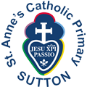                                                     Collage and Sculpture LKS2                                                                                                         Collage and Sculpture LKS2                                                     Essential 1Essential 2Knowledge 3Skills:Explore shading, using different media. (3)Understand and identify key aspects such as complementary colours, colour as tone, warm and cold colours. (3)Compare and recreate form of natural and manmade objects. (3)Create a collage using overlapping and layering. (3)Skills:Experiment with creating mood, feeling, movement and areas of interest by selecting appropriate materials and learnt techniques. (4)Skills:Develop techniques, including control and use of materials, with creativity, experimentation. Knowledge:Use a sketchbook for recording observations, for experimenting with techniques or planning out ideas. (3)Experiment with different materials to create a range of effects and use these techniques in the completed piece of work. (3)Explain what he/she likes or dislikes about their work. (3)Know about some of the great artists, architects and designers in history and describe their work. (3)Knowledge:Use a sketchbook for collecting ideas and developing a plan for acompleted piece of artwork. (4)Use taught technical skills to adapt and improve his/her work. (4)Articulate how he/she might improve their work using technical terms and reasons as a matter of routine. (4)Describe some of the key ideas, techniques and working practices of artists, architects and designers who he/she has studied. (4)Knowledge:Describe some of the key ideas, techniques and working practices of artists, architects and designers who he/she has studied.                                                     Collage and Sculpture UKS2                                                  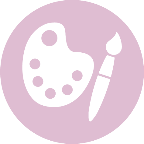                                                     Collage and Sculpture UKS2                                                                                                      Collage and Sculpture UKS2                                                  Essential 1Essential 2Knowledge 3Skills:Use line, tone and shading to represent things seen, remembered or imagined in three dimensions. (5)Develop skills in using clay including slabs, coils and slips. (5)0Return to work over longer periods of time and use a wider range of materials. (5)Skills:Begin to develop an awareness of composition, scale and proportion in their work. (6)Produce intricate patterns and textures in a malleable media. (6)Use different techniques and textures when designing and making pieces of work and explain his/her choices. (6)Skills:to develop their mastery of art and design techniques, including drawing, painting and sculpture with a range of materials [for example, pencil, charcoal, paint, clay]Knowledge:Develop different ideas which can be used and explain his/her choices for the materials and techniques used. (5)Confidently and systematically investigate the potential of new and unfamiliar materials and use these learnt techniques within his/her work. (5)Evaluate his/her work against their intended outcome. (5)Research and discuss various artists, architects and designers and discuss their processes and explain how these were used in the finished product. (5)Knowledge:Select ideas based on first hand observations, experience or imagination and develop these through open ended research. (6)Refine his/her use of learnt techniques. (6)Adapt his/her own final work following feedback or discussion based on their preparatory ideas. (6)Describe the work and ideas of various artists, architects and designers, using appropriate vocabulary and referring to historical and cultural contexts. (6)Explain and justify preferences towards different styles and artists (6)Knowledge:Describe the work and ideas of various artists, architects and designers, using appropriate vocabulary and referring to historical and cultural contexts. 